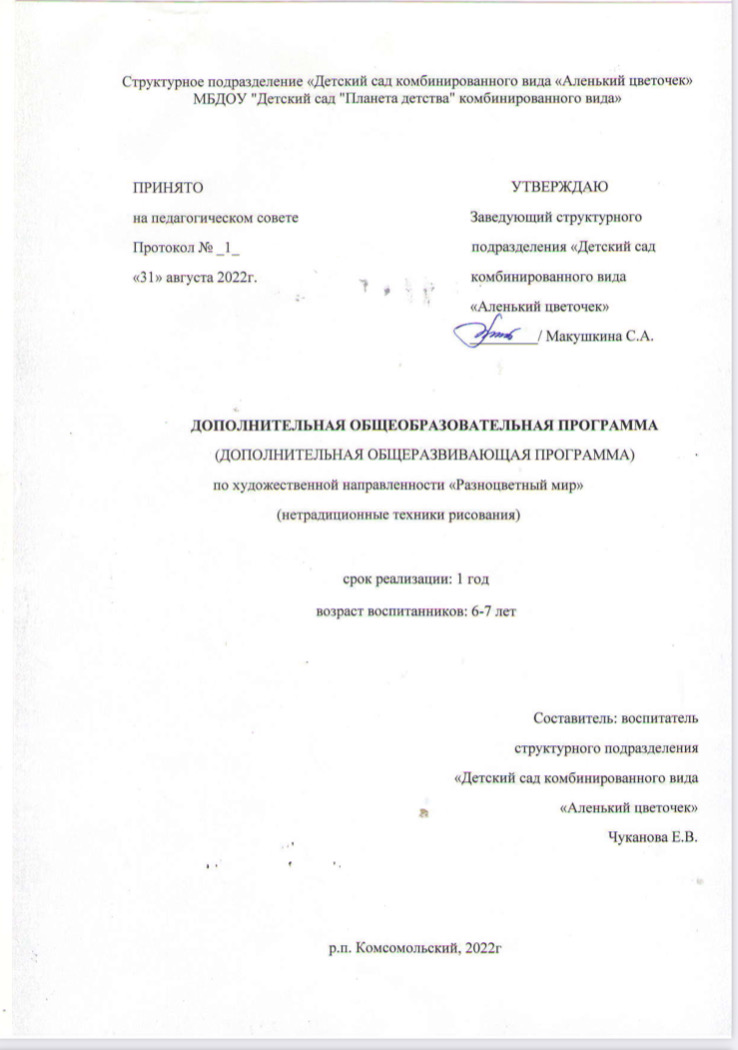 СодержаниеПояснительная запискаАктуальностьПедагогическая целесообразностьЦели и задачи программыПринципы, методы и приемыВозраст детей, участвующих в реализации программыФормы и режим занятийУчебно-тематический планОжидаемые результаты и способы их проверкиМетодическое обеспечение программыСписок литературыПояснительная запискаДошкольный возраст – период приобщения к миру общечеловеческих ценностей, время установления первых отношений с людьми. Для нормального развития детям необходимо творческое самовыражение. Творчество заложено в детях самой природой. Они любят сочинять, выдумывать, фантазировать, изображать, перевоплощать. Детское творчество само по себе не проявляется. Для этого необходимо внимание к нему со стороны взрослых.Ребенок познает мир всеми органами чувств. Чем богаче, разнообразнее жизненные впечатления ребенка, тем ярче, необычнее его ассоциации.Роль педагога – оказать всестороннюю помощь ребенку при решении стоящих перед ним творческих задач, побуждать к нестандартным решениям.Рисование – интересный и полезный вид творчества, в ходе которого разнообразными способами с использованием самых разных материалов, создаются живописные и графические изображения. Рисование приобщает малышей к миру прекрасного, развивает творческие способности, формирует эстетический вкус, позволяет ощутить гармонию окружающего мира. Дети воспринимают художественные занятия, как новый, необычный и интересный опыт. Их, по началу, мало интересует результат, а интересен сам процесс. Тем не менее, даже совсем крошки способны понять по-своему оценить прекрасное и готовы создать собственное произведение искусства. Детский рисунок привлекает своей непосредственностью, своеобразной выразительностью, неожиданностью образов.Л. С. Выготкий говорит о том, что «ребёнок рисует не то, что видит, а то, что знает». «Ребёнок может всё, пока не знает, что чего-то не может». Процесс рисования несёт в себе, также, психотерапевтические элементы. Присутствие рядом взрослого, делает процесс рисования успокаивающим; на лист выплёскиваются переживания и малыш освобождается от них. Происходит «графическое реагирование». В этот момент рисунок может стать средством зрительной связи между взрослым и ребёнком.При умелой организации занятий с учётом возрастных и индивидуальных особенностей. Рисование может стать одним из любимых занятий, может стать, а чаще всего и является устойчивым увлечением не только одарённых, но и почти всех детей. Для успешного обучения детей рисованию, можно использовать нетрадиционные техники.Ведь для работы во многих из них не требуется владение привычными инструментами – не требуется владение привычными инструментами – не нужны кисти и карандаши, когда есть собственные пальчики и ладошки, которые слушаются малыша гораздо лучше, чем инструменты художника.Пальчики и ладошки - первые и самые удобные инструменты, которыми ребенок может начать свое художественное творчество. Существует очень увлекательное занятие, которое подарит ребенку новые ощущения, разовьет мелкую моторику рук, даст возможность открыть для себя новый и волшебный мир художественного творчества – это рисование ладошками. Рисуя своими ладошками, маленькие художники развивают свою фантазию и абстрактное мышление.В рисовании ладошками есть что-то интригующее, манящее. Все фигурки из ладошек получаются не только яркими, но и очень личными, ведь каждый ребенок рисует свой рисунок. Осознанные движения пальцами стимулируют у детей развитие речи. Обводя ладошку и пальчики, ребенок действует обеими руками, что отлично развивает координацию. У леворуких же детишек такое рисование способствует полноценному развитию правой руки.Создание рисунка ладошками является очень забавной и увлекательной игрой для детей. В процессе творения, ребенок совершенствуется, запоминая детали, особенности, развивает свою фантазию, моторику пальцев, а главное у него формируется представление об окружающем его мире. Рисуя маленькими ручками, юный художник помимо фантазии, развивает еще и абстрактное мышление. Все это положительно влияет на дальнейшее развитие ребенка. А как интересно делать отпечатки из листьев, картофеля получаются такие красивые фигуры, что обычной кисточкой и не нарисуешь. А рисование ватной палочкой и поролоном. Все это нужно попробовать.В рамках кружковых занятий дети могут выразить в рисунках свои мысли, чувства, переживания, настроение. На занятиях они не изучают, а осваивают приемы и средства рисования нетрадиционными методами.Время существования кружка третий год. Форма занятия - групповая. Занятия кружка весомо отличаются от занятий, запланированных программой детского сада, но являются не изолированной работой от программы, а расширяют и углубляют знания, полученные на основных занятиях по изобразительной деятельности.1.1 АктуальностьФормирование творческой личности – одна из наиболее важных задач педагогической теории и практики на современном этапе. Наиболее эффективное средство для этого – изобразительная деятельность ребенка. В процессе рисования, лепки, аппликации ребенок испытывает разнообразные чувства: радуется созданному им красивому изображению, огорчается, если что-то не получается, стремится преодолеть трудности или пасует перед ними. Он приобретает знания о предметах и явлениях, о средствах и способах их передачи, о художественных возможностях изобразительного искусства. Углубляются представление малышей об окружающем мире, они осмысливают качество предметов, запоминают их характерные особенности и детали, овладевают изобразительными навыками и умениями, учатся, осознано их использовать.Еще Аристотель подчеркивал, что занятия по рисованию, ручному труду способствуют разностороннему развитию личности ребенка. Об этом писали выдающиеся педагоги прошлого: Я. А. Коменский, И. Г. Песталоцци, Ф. Фребель и многие русские преподаватели, педагоги и психологи. Работы специалистов свидетельствуют, что художественно-творческая деятельность отвлекает детей от грустных событий, снимает нервное напряжение, страх, обеспечивает положительное эмоциональное состояние. Поэтому так важно включать в педагогический процесс занятия изобразительным искусством. Каждый ребенок сможет наиболее полно проявить в нем себя без давления со стороны взрослого.Изобразительный труд, включающий рисование, лепку, аппликацию, способствует разностороннему развитию детской личности.1.2 Педагогическая целесообразностьИз многолетнего опыта работы с детьми по развитию художественно творческих способностей в рисовании стало понятно, что стандартных наборов изобразительных материалов и способов передачи информации недостаточно для современных детей, так как уровень умственного развития и потенциал нового поколения стал намного выше. В связи с этим, нетрадиционные техники рисования дают толчок к развитию детского интеллекта, активизируют творческую активность детей, учат мыслить нестандартно.Важное условие развития ребенка – не только оригинальное задание, но и использование нетрадиционного бросового материала и нестандартных изотехнологий.1.3 Цели и задачи программыОсновная цель программы - развитие художественно-творческих способностей детей, мелкой моторики через нетрадиционную технику изображения.Задачи:*Развивать эмоциональную отзывчивость при восприятии картинок, иллюстраций. Обращать внимание детей на выразительные средства, учить замечать сочетание цветов.*Развивать творческие способности детей.*Подводить детей к созданию выразительного образа при изображении предметов и явлений окружающей деятельности.*Воспитывать у детей интерес к изобразительной деятельности.*Знакомить с приемами нетрадиционной техники рисования и способам изображения с использованием различных материалов.*Знакомить детей с изобразительным искусством разных видов и жанров, учить понимать выразительные средства искусства.*Учить детей видеть и понимать красоту природы, произведений классического искусства, окружающих предметов.*Формировать умение оценивать созданные изображения.*Формировать способность наслаждаться многообразием и изяществом форм, красок, запахов и звуков окружающего мира.*Побуждать детей экспериментировать с изобразительными материалами. Придумывать и создавать композиции, образы.*Поощрять и поддерживать детские творческие находки.Направление работы программы:Развитие творческих способностейХудожественно-эстетическое развитиеПознавательное развитиеПрограмма направлена: на развитие творческих способностей и воспитание личности ребенка.Особенности программы – это развитие индивидуальности каждого ребенка, от непроизвольных движений к ограничению их, к зрительному контролю, к разнообразию форм движения, затем к осознанному использованию приобретенного опыта в рисунке. Постепенно у ребенка появляется умение изображать предметы, передавая их выразительный характер. Это свидетельствует о дальнейшем развитии способностей.Ведущая идея данной программы — создание комфортной среды общения, развитие способностей, творческого потенциала каждого ребенка и его самореализации.Новизна программы заключается в создании условий для детского художественного - творчества позволяющие педагогу естественно создать атмосферу творческого единодушия, рождающую радость создания нового, где каждый ребенок может найти себе дело по силам, интересам и способностям. Творчество есть пространство свободы, поэтому творческая работа всегда свободна в том плане, что ребенок самореализует себя. Творчество как когнитивный, интеллектуальный процесс осуществляется в деятельности, является ее внутренней, неотъемлемой чертой и развивается согласно логике культурно-исторического процесса.  Данная программа способствует решению следующих задач:учить детей осваивать коммуникативные, языковые, интеллектуальные и художественные способности в процессе рисования.развивать творческую активность, мышцы кистей рук, поддерживать потребность в самоутверждении.формировать положительно – эмоциональное восприятие окружающего мира, воспитывать художественный вкус, интерес к изобразительному искусству.Данная программа предполагает варианты разрешения этих проблем:-приобщение детей к творчеству;-знакомить детей с различными техниками рисования;-знакомить детей с различными материалами.1.4 Принципы, методы и приемыПри распределении разделов программы обучения учитывались основные принципы:*Принцип творчества (программа заключает в себе неиссякаемые возможности для воспитания и развития творческих способностей детей);*Принцип научности (детям сообщаются знания о форме, цвете, композиции и др.);*Принцип доступности (учет возрастных и индивидуальных особенностей);*Принцип  поэтапности (последовательность, приступая к очередному этапу, нельзя миновать предыдущий);*Принцип динамичности (от самого простого до сложного);*Принцип сравнений (разнообразие вариантов заданной темы, методов и способов изображения, разнообразие материала);*Принцип выбора (решений по теме, материалов и способов без ограничений);*Принцип сотрудничества (совместная работа с родителями);В процессе совместного рисования используются различные методы и приемы: словесные (беседа, художественное слово, загадки, напоминание о последовательности работы, совет);- наглядные-практические-игровыеИспользуемые методы позволяют развивать специальные умения и навыки, подготавливающие руку ребенка к письму;– дают возможность почувствовать многоцветное изображение предметов, что влияет на полноту восприятия окружающего мира;– формируют эмоционально – положительное отношение к самому процессу рисования;– способствуют более эффективному развитию воображения, восприятия и, как следствие, познавательных способностей.Материалы и инструменты, необходимые для работы:1. Бумага разного формата и цвета.2. Гуашь.3. Акварельные краски.4. Ватман.5. Картофель, морковь.6. Поролон.7. Капустные листы.8. Воздушные шары.9. Листья деревьев.10. Кисточки.11.Чашечки для гуаши.12. Баночки для воды.13. Заготовки рисунков.14. Салфетки влажные.15. Зубная паста.16. Пластиковые вилки17. Крупы18. Пенопласт19. Бисер, бусинки20.Ленты разноцветные21. Трубочки22. Соль1.5 Возраст детей, участвующих в реализации программыВозраст детей, участвующих в реализации данной программы- 6-7 лет.1.6 Срок реализации программы- 1 год, в количестве 32 часов.1.7 Формы и режим занятий:Форма организации образовательного процесса-кружок с детьми одного возраста. Программа предполагает проведение одного занятия в неделю во второй половине дня. Продолжительность занятия: 30 мин (10 мин теория и 20 мин практика).Форма проведения кружковой работы: теоретические, практические, групповые.Содержание Программы2.1 Учебно-тематический план кружкаподготовительная группа (6-7 лет)продолжительность занятий – 30 минут.периодичность в неделю - 1 раз во второй половине дня.2.2 Ожидаемые результаты и способы их проверкиПосредством данной программы педагог получит возможность более эффективно решать задачи воспитания и обучения детей дошкольного возраста. Так как представленный материал способствует: - развитию мелкой моторики рук;- обострению тактильного восприятия;- улучшению цветовосприятия; -  концентрации внимания;- повышению уровня воображения и самооценки; -расширение и обогащение художественного опыта;-формирование предпосылок учебной деятельности (самоконтроль, самооценка, обобщенные способы действия) и умения взаимодействовать друг с другом;-сформируются навыки трудовой деятельности-активность и самостоятельность детей в изодеятельности;-умение находить новые способы для художественного изображения;-умение передавать в работах свои чувства с помощью различных средств выразительности.Реализация программы поможет детям дошкольного возраста творчески подходить к видению мира, который изображают, и использовать для самовыражения   любые доступные средства. Диагностика освоения содержания Программы дополнительного образования по нетрадиционной технике рисования в подготовительной группе за 2022-2023 учебный год2.3 Формы подведения итогов в конце года:-Проведение выставок детских работ-Проведение мастер-класса среди педагоговМетодическое обеспечение программыЦентр художественного творчестваГуашьАкварельСалфетки для рукБросовый материалКомплект методической и теоретической литературы. Рекомендации и методические указания по проведению бесед, теоретических и практических занятий разработаны в соответствии с основными принципами педагогики и психологии. В организации познавательной деятельности, развитию самостоятельности и творчества детей используются эффективные методы и приёмы. Реализация программы невозможна без программно-методического обеспечения материала, соответствующего возрастным особенностям детей и создания развивающей среды. Программа комплексно направлена на практическое воплощение новых идей и подходов, связанных с интеграцией разных видов детской деятельности, придание её развивающего и творческого характера. Все занятия направлены на постепенное освоение детьми разных художественных материалов и способов взаимодействия с ними в игровой, увлекательной форме. Большая часть занятий выстроена в форме увлекательного сотворчества детей с педагогом и друг другом.  Виды и техники нетрадиционного рисованияУчитывая возрастные особенности дошкольников, овладение разными умениями на разных возрастных этапах, для нетрадиционного рисования рекомендуется использовать особенные техники и приемы.Дети старшего дошкольного возраста могут освоить следующие техники нетрадиционного рисования:Монотипия предметнаявыразительности: пятно, цвет, симметрия.Материалы: плотная бумага любого цвета, кисти, гуашь или акварель.Способ получения изображения: ребенок складывает лист бумаги вдвое и на одной его половине рисует половину изображаемого предмета (предметы выбираются симметричные). После рисования каждой части предмета, пока не высохла краска, лист снова складывается пополам для получения отпечатка. Затем изображение можно украсить, также складывая лист после рисования нескольких украшений.Монотипия пейзажнаяСредства выразительности: пятно, тон, вертикальная симметрия, изображение пространства в композиции.Материалы: бумага, кисти, гуашь либо акварель, влажная губка, кафельная плитка.Способ получения изображения: ребенок складывает лист пополам. На одной половине листа рисуется пейзаж, на другой получается его отражение в озере, реке (отпечаток). Пейзаж выполняется быстро, чтобы краски не успели высохнуть. Половина листа, предназначенная для отпечатка, протирается влажной губкой. Исходный рисунок, после того, как с него сделан оттиск, оживляется красками, чтобы он сильнее отличался от отпечатка. Для монотипии также можно использовать лист бумаги и кафельную плитку. На последнюю наносится рисунок краской, затем она накрывается влажным листом бумаги. Пейзаж получается размытым.Кляксография с трубочкойСредства выразительности: пятно.Материалы: бумага, тушь либо жидко разведенная гуашь в мисочке, пластиковая ложечка, трубочка (соломинка для напитков).Способ получения изображения: ребенок зачерпывает пластиковой ложкой краску, выливает ее на лист, делая небольшое пятно (капельку). Затем на это пятно дует из трубочки так, чтобы ее конец не касался ни пятна, ни бумаги. При необходимости процедура повторяется. Недостающие детали дорисовываются.Отпечатки листьевСредства выразительности: фактура, цвет.Материалы: бумага, гуашь, листья разных деревьев (желательно опавшие, кисти).Способ получения изображения: ребенок покрывает листок дерева красками разных цветов, затем прикладывает его окрашенной стороной к бумаге для получения отпечатка. Каждый раз берется новый листок. Черешки у листьев можно дорисовать кистью.Рисование пальчикамиСредства выразительности: пятно, точка, короткая линия, цвет.Материалы: мисочки с гуашью, плотная бумага любого цвета, небольшие листы, салфетки.Способ получения изображения: ребенок опускает в гуашь пальчик и наносит точки, пятнышки на бумагу. На каждый пальчик набирается краска разного цвета. После работы пальчики вытираются салфеткой, затем гуашь легко смывается.Рисование ладошкойСредства выразительности: пятно, цвет, фантастический силуэт.Материалы: широкие блюдечки с гуашью, кисть, плотная бумага любого цвета, листы большого формата, салфетки.Способ получения изображения: ребенок опускает в гуашь ладошку (всю кисть) или окрашивает ее с помощью кисточки (с пяти лет) и делает отпечаток на бумаге. Рисуют и правой, и левой руками, окрашенными разными цветами. После работы руки вытираются салфеткой, затем гуашь легко смывается.Восковые мелки + акварельСредства выразительности: цвет, линия, пятно, фактура.Материалы: восковые мелки, плотная белая бумага, акварель, кисти.Способ получения изображения: ребенок рисует восковыми мелками на белой бумаге. Затем закрашивает лист акварелью в один или несколько цветов. Рисунок мелками остается не закрашенным.Свеча + акварельСредства выразительности: цвет, линия, пятно, фактура.Материалы: свеча, плотная бумага, акварель, кисти.Способ получения изображения: ребенок рисует свечой на бумаге. Затем закрашивает лист акварелью в один или несколько цветов. Рисунок свечой остается белым.НабрызгСредства выразительности: точка, фактура.Материалы: бумага, гуашь, жесткая кисть, кусочек плотного картона либо пластика (55 см).Способ получения изображения: ребенок набирает краску на кисть и ударяет кистью о картон, который держит над бумагой. Затем закрашивает лист акварелью в один или несколько цветов. Краска разбрызгивается на бумагу.Тычок жесткой полусухой кистьюСредства выразительности: фактурность окраски, цвет.Материалы: жесткая кисть, гуашь, плотная бумага.Способ получения изображения: ребенок опускает в гуашь кисть и ударяет ею по бумаге, держа вертикально. При работе кисть в воду не опускается. Таким образом, заполняется весь лист, контур или шаблон. Получается имитация фактурности пушистой или колючей поверхности.НиткографияСредства выразительности: цвет, линия, фактура.Материал: ворсистая нитка, лист бумаги, краски, кисти.Способ получения изображения: дети выкладывают на половинке листа бумаги прокрашенные в краске нити, закрывают второй половинкой бумаги, придерживая лист резко выдергивают нитку. Можно использовать нити разных цветов.Рисование по мокромуСредства выразительности: пятно.Материалы: акварельная бумага, вода, акварель, мягкая кисть.Для выполнения работы необходимо смочить лист чистой водой, а потом кистью или каплями нанести изображение. Оно получится как бы размытое под дождем или в тумане.Мыльные пузыриСредства выразительности: цвет, фактура, пятно.Материалы: гуашь, жидкое мыло, вода, трубочка для коктейля, плотный лист бумаги.В крышке смешать 5 ст. л. гуашь, 1 ст. л. мыло, 1 ч.л. воду. Опустите в смесь трубочку и подуть так, чтобы получились мыльные пузыри. Взять лист бумаги, и осторожно прикоснуться ею к пузырям, как бы перенося их на бумагу.Оттиск смятой тканьюСредства выразительности: пятно, фактура, цвет.Материалы: блюдце, в которую вложена штемпельная подушка из тонкого поролона, пропитанная гуашью, плотная бумага любого цвета и размера, смятая ткань.Способ получения изображения: ребенок прижимает смятую ткань к штемпельной подушке с краской и наносит оттиск на бумагу. Чтобы получить другой цвет, меняются и блюдце, и ткань.Оттиск фруктамиСредства выразительности: цвет, пятно.Материалы: любые фрукты, разрезанные пополам, блюдце с гуашью, плотная бумага.Способ получения изображения: ребенок окунает фрукт в блюдце с краской и наносит отпечаток на бумагу.Пуантилизм (рисование тычком)Средства выразительности: цвет, пятно.Материалы: емкость с гуашью, ватная палочка, лист бумаги.Способ получения изображения: ребенок окунает в емкость с краской, ватную палочку и наносит изображение на лист. Таким образом, заполняется весь лист, контур или шаблон. При необходимости изображение дорисовывается кистью.Список использованных источников1.Д.Н. Колдина Рисование с детьми 6-7 лет: : Мозаика-Синтез; Москва; 20102. Д.Н. Колдина. Лепка с детьми 6-7 лет. Конспекты занятий»: Мозаика-Синтез; Москва; 20103.. И. А. Лыкова Цветные ладошки - авторская программа М.: «Карапуз-дидактика», 2007. – 144с., 16л. вкл.4.В.В. Гаврилова «Декоративное рисование с детьми 5-7 лет; Учитель; 2017г5. Р. Г. Казакова Рисование с детьми дошкольного возраста: Нетрадиционные техники, планирование, конспекты занятий. – М.: ТЦ Сфера, 2005.-120с.6. Давыдова Г.Н. «Нетрадиционные техники рисования в детском саду» - М.,2012 г.7.И. А. Шаляпина «Нетрадиционное рисование с дошкольниками; Сфера; 2019г8. Т.В. Смирнова «Художественно-эстетическое развитие детей 6-7 лет»; Учитель; 2015г9. Т.В. Смирнова «Учимся рисовать пластилином» для детей 5-7 лет. ФГОС ДО; Учитель; 2019г10. И.А. Лыкова «Изобразительная деятельность в детском саду»; «Карапуз-дидактика», Москва ;2009№Наименование модулей, разделов и темКоличество занятийТеорияПрактика1«Окраска воды»(Освоение цветовой гаммы)110 мин20мин2«Красивый букет»(Печатание растений)110 мин20мин3«Загадки»(Ниткография)110 мин20мин4«Синий вечер»(Линогравюра)110 мин20мин5«Осень»(Мягкая росписьпо ткани)110 мин20мин6«Вылечим зайчонка» (Пальцевая живопись)110 мин20мин7«Портрет зайчонка» (Силуэтное рисование)110 мин20мин8«Домик» (Печатание)110 мин20мин9«Ёжик»(Метод тычка)110 мин20мин10«Укрась рукавицу» (Работа со знакомыми техниками)110 мин20мин11«Пейзаж»(Натюрморт)110 мин20мин12«Берёза в снегу»(Метод тычка)110 мин20мин13«Узоры на окнах» (Раздувание капли)110 мин20мин14«Звёздное небо» (Фотокопия)110 мин20мин15«Невидимки» (Линия, как средство выразительности)110 мин20мин16«Нарисуй, что хочешь»(Работа со знакомыми техниками)110 мин20мин17«Загадки» (Рисование над пламенем свечи)110 мин20мин18«Новые игрушки» (Кубизм)110 мин20мин19 «Мой сон» (Работа сознакомыми техниками)110 мин20мин20«На что похоже?»(Аппликация с дорисовыванием)110 мин20мин21«Наша улица» (Усложнение и совмещение техник: печатание+набрызг+ силуэтное рисование)110 мин20мин22«На что похоже?» (Техника монотипии)110 мин20мин23«Музыка»(Пальцевая живопись)110 мин20мин24«Придумай и дорисуй»110 мин20мин25«Открытка» (техника теснения)110 мин20мин26«Облака» (Рисование по сырому фону)110 мин20мин27«Ледоход» (Метод старения)110 мин20мин28«По замыслу» (Совместное рисование)110 мин20мин29«Оранжевая песенка» (Линогравюра)110 мин20мин30«Цветик-семицветик» (Освоение цветовой гаммы)110 мин20мин31«Грибная полянка» (Техника акватуши)110 мин20мин32«Сирень»(Совмещение техник)110 мин20мин33«Цветочная поляна»(Рисование металлическими крышками от бутылок).110 мин20мин34«Одуванчики»(Рисование мыльными пузырями)110 мин20мин35Диагностика1Всего: 35№Ф. И. ребенкаФ. И. ребенкаРисованиеРисованиеРисованиеРисованиеРисованиеРисованиеПластилинографияПластилинографияПластилинографияПластилинографияПластилинографияПластилинографияПластилинографияПластилинографияАппликацияАппликацияАппликацияАппликация№Ф. И. ребенкаФ. И. ребенкаЗнает приемы: кляксография, монополия, ниткографияЗнает приемы: кляксография, монополия, ниткографияЗнает приемы аккуратного рисованияЗнает приемы аккуратного рисованияУмеет рисовать: пальчиками, ладошкой, солью, ватными палочкамиУмеет рисовать: пальчиками, ладошкой, солью, ватными палочкамиУмеет применять виды пластилинографии: прямая пластилинография, мозаичная, контурная, модульная Умеет применять виды пластилинографии: прямая пластилинография, мозаичная, контурная, модульная Знает приемы пластилинографии: скатывание, раскатывание, сглаживание, надавливание и размазывание, спющиваниеЗнает приемы пластилинографии: скатывание, раскатывание, сглаживание, надавливание и размазывание, спющиваниеУкрашает вылепленные изделия узором со стекойУкрашает вылепленные изделия узором со стекойЗнает приемы аккуратной лепкиЗнает приемы аккуратной лепкиУмеет пользоваться клеем, ножницамиУмеет пользоваться клеем, ножницамиЗнает приемы: обрывная, скатывание бумаги, ватные дискиЗнает приемы: обрывная, скатывание бумаги, ватные диски№Ф. И. ребенкаФ. И. ребенкан.г.к.г.н.г.к.г.н.г.к.г.н.г.к.г.н.гк.г.н.г.к.г.н.г.к.г.н.г.к.г.н.г.к.г.1Бабина ПолинаБабина Полина2Балыков ПашаБалыков Паша3Бузинов ДимаБузинов Дима4Вагин МакарВагин Макар5Вдовина ЛераВдовина Лера6Горохов АрсенийГорохов Арсений7Гусев НикитаГусев Никита8Инчина АняИнчина Аня9Качалов ЯрославКачалов Ярослав10Кольцова НастяКольцова Настя1112Н.Г.Н.Г.К.Г.В-В-В-С-С-С-ННН-